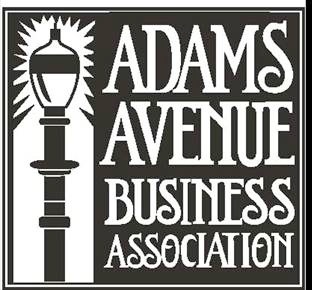 Members Present:  Mikey Knab, Dave McPheeters, Shayna Roberts, Doug Generoli, Russ Vuich, L T Lanham, Tony Carrillo, Mick Ward, Michael RammelsbergExcused: Guy Hanford, Phil Linssen, Ryan Altman, Stephen ThroopStaff:  Scott Kessler, Executive Director and Craig Burns, StaffGuests: Brett Weise, Councilmember Ward’s Office; Sanna Loando, Councilwoman Gomez’s Office; Zach Bunshaft, Congresswoman Davis’ Office; Gary Weber, NH Community Planning Group; Jennifer Hunt, SD Bike Coalition; Steve KaderDavid Harding, Edward JonesA.  Call to order: 8:06 am by President Mikey KnabB.  Introductions  C.  Additions/Deletions to Agenda: D.  Guest Speakers:1. Brett Weise – Council has been in recess. They have been working on inclusionary housing. Council passed the Safe Gun Storage ordinance. Resurfacing will begin on streets south of Meade Avenue. A Community Coffee with Councilmember Ward will be held on Sept 14th 9:30 am at the University Heights Library.2. Sanna Loando – Council has been in recess. They have been working on a Street Vendor Ordinance. Council President Gomez is planning to attend both the Ponce’s 50th Anniversary and the Adams Avenue Street Fair. Council President Gomez’s office, especially Sanna has been working hard on the Kensington Holiday Tree lights. At this time, the project seems to be stuck in the City Attorney’s office.3. Zach Bunshaft – Congress has been in recess. Congresswoman Davis is expected to return to San Diego. She will be holding discussions on Iran on Sept 7th, 10:00-11:30.4. Jennifer Hunt – The SD Bike Coalition is looking forward to CicloSDias on Oct 27th. CicloSDias was created to highlight local businesses. Sponsorship opportunities are available. The SD Bike Coalition would like to demonstrate Mayor Faulconer’s Option A for 30th Street bike lanes at this event.E.  Action Items  Approval of Aug Minutes M/S/P Knab/Roberts - 9 members present, 9 yeses Approval of July Financial Reports M/S/P Generoli/McPheeters - 9 members present, 9 yesesMotion: To request that the Bike Coalition organize a tri-party meeting with the Mayor’s staff, SD Bike Coalition and affected BID’s for the proposed 30th Street bike lanes within 2 weeks or the AABA will take action at our October meeting to either withdraw from the CicloSDias event or go all out in protesting the loss of parking M/S/P Knab/McPheeters – 9 members present, 9 yesesF.  Discussion Items        1. None.G.  Committee Reports1.   Promotions Committee – Shayna – Meeting cancelled. Many thanks to the Rabbit Hole for hosting the AABA’s bi-annual mixer.2.   Business Planning & Development- Russ – Meeting cancelled.  Finance Committee- Doug – the committee reports that finances are in good order. There’s a large amount of receivables due the AABA.Executive Committee- Mikey – the committee discussed the July financials, Kensington Holiday Tree, lamp post painting, the proposed 30th Street bike lanes, CicloSDias and Street Fair sponsorship.H.  Staff ReportScott reports that lamp post painting is complete. We are awaiting Caltrans permits to paint the lamp posts on the I-15 and I-805 bridges. In August, City contractors were to resume replacing of the lamp posts tops. Nine new trees are scheduled to be planted before the Adams Avenue Street Fair. Scott attended a Joint-Use meeting with SDUSD officials. No news was reported for the Adams Elementary site. Construction is almost done on the Normal Heights Community Center. The construction crew is awaiting the handicapped elevator permit and a final inspection. The AABA sent out another Loan Program flyer and included a 30th Street bike lane/parking letter.Announcements/Public Comment – None. Adjournment at 9:22 a.m. M/S/P – Ward/Vuich - 9 members present, 9 yesNext meeting: Oct 1st.Respectfully submitted,Craig Burns